Váci SzC PETŐFI SÁNDOR GIMNÁZIUMA GÉPÉSZETI SZAKGIMNÁZIUMA ÉS KOLLÉGIUMA2170 ASZÓD, HATVANI ÚT 3.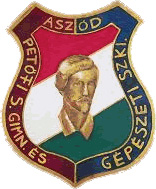 ÚTMUTATÓa záródolgozat készítéséhez és beadásához2018/19BEVEZETÉSA technikusi tanulmányok sikeres befejezésének feltétele megfelelő színvonalú záródolgozat készítése. A záródolgozat követelményrendszerében igen fontos a témaválasztás, és az egységes tartalmi és formai kivitel. Ez egyrészt segíti az objektív elbírálást, másrészt a tanuló önálló munkájának elkészítéséhez segítséget nyújt. A záródolgozat témaválasztásával, tartalmi és formai követelményeivel kapcsolatos tudnivalókat az alábbiakban foglaljuk össze.Bármilyen témakörből is készüljön a záródolgozat, alapvető követelmény, hogy a témát gondozó bíráló el tudja bírálni a tanuló önálló munkájának mértékét.A záródolgozat készítésének célja, hogy a hallgatók a tanulmányi idejük végén egy-egy feladat megoldásával és közérthető műszaki megfogalmazásával készüljenek fel a technikusi minősítő vizsgára.A feladat lehetőséget nyújt arra, hogy a hallgató önálló alkotó tevékenységet fejtsen ki, továbbá meglássa technikusi szakterületének részei közötti lényeges összefüggéseket, a középiskolai-technikusi képzésben elsajátított ismeretek és a gyakorlati követelmények közötti kapcsolatokat.A műszaki munkaközösség rendelkezése a záródolgozat készítésérőlA tanulónak a technikusvizsga előtt záródolgozatot kell készítenie. A tanuló a szakhoz kapcsolódó, az iskola részéről ajánlott, vagy saját elgondolású, de az iskola által elfogadott témát dolgozhat fel. A záródolgozat témákat az iskola a tanulmányok befejezése előtti év december 10-ig kötelesek meghirdetni. A tanulók az iskola által meghirdetett záródolgozati témák közül választhatnak, vagy a saját „hozott” témájukat az iskolával elfogadtatják. A műszaki igazgató az elfogadott témához az iskola műszaki munkaközösségének dolgozói közül vagy a külső gyakorlati képzőhely dolgozói közül belső konzulenst jelöl ki.Az 1 példányban elkészített beköttetett záródolgozatot az osztályfőnökének kell leadni a tanrendben meghatározott határidőig. A nyomtatott példány mellett szükséges a teljes anyag elektronikus formában (DVD lemez) történő leadása is.A bíráló a megadott szempontok szerinti szöveges és 1-5-ig terjedő érdemjegyes és százalékos értékelést készít a záródolgozatról (megfelelt minimum szint 51%).A tanuló nem bocsátható technikus vizsgára, ha a bíráló elégtelenre értékelte záródolgozatát. Elégtelen záródolgozat javítására csak a következő tanévben kerülhet sor. Az átdolgozásra, vagy új záródolgozati téma választására és a záródolgozat leadására a tárgyévi aktuális határidők vonatkoznak. Az a tanuló, aki a záródolgozatát elkészítette, de egyéb okok miatt technikusvizsgára nem volt bocsátható, konzulense döntése alapján vagy a témát a következő évre aktualizálja, illetve kiegészíti, vagy változatlan formában, de a technikusvizsga évének megfelelően újra kötteti. A záródolgozatot újra kell bíráltatni.TARTALMI KÖVETELMÉNYEKA záródolgozat ajánlott terjedelme 15-25 oldal. Szoftverfejlesztőknél ez akár 40-60 oldal a szükséges dokumentációk miatt. A tartalmi felépítés a témától függően változó lehet, de minden dolgozat első fejezete a „Bevezetés”, az utolsó pedig az „Összefoglalás” kell, legyen.A Bevezetés tartalmazza röviden a választott téma bemutatását, a megoldandó feladatnak és az elérendő konkrét célnak a rövid ismertetését.Az Összefoglalásban a tanuló röviden ismerteti záró dolgozatának fontosabb elemeit, az elért eredményeket, az összegyűjtött tapasztalatokat, következtetéseket és esetleges javaslatokat. Zárómondatként a kitűzött cél eléréséről nyilatkozik.FORMAI KÖVETELMÉNYEKA záródolgozatot A/4 méretben egy példányban kell bírálatra benyújtani, 1,5-ös sorközzel, Times New Roman betűtípussal, 12-es betűmérettel (oldalanként minimum 25 sor) sorkizárással kell elkészíteni. A baloldalon a bekötésnél , a jobb oldalon  margó maradjon. A lap tetején és alján  az ajánlott távolság. A bekezdések első sorának a behúzása . A dolgozat oldalszámozása a lap aljának jobb oldalára, vagy középre kerüljön.Bekötésre egységesen fekete, kemény borítást alkalmazzunk. A kötés kb. 2/5 részén aranyozott betűkkel a ZÁRÓDOLGOZAT felirat, jobbra alulra a tanuló neve és a benyújtás éve kerül.Az első címoldalt az 2. melléklet alapján kell elkészíteni. A cím legyen konkrét, az Intézmény által elfogadott. A címben nem lehet rövidítés. Ezt a lapot az oldalak számozásánál tekintjük 1-nek (nem írjuk fel), a következő (2. oldal) a tartalomjegyzék első oldala. A mellékleteket nem kell oldalszámozással ellátni.A tartalomjegyzék a záródolgozat elejére kerül, a címlap után. Az itt felsorolt rész-, vagy fejezetcímeknek meg kell egyezni a szövegben találhatókkal. A címek decimális számozással tagolandók. A tartalomjegyzékben a bevezetést, összefoglalást, táblázatok-, ábrák jegyzékét, mellékleteket a fejezetszámozásba nem kell bevonni. Így a tartalomjegyzék jól áttekinthető és kitűnik a címszavak fontossága. A címekhez az oldalszámot oda kell írni.Szerkesztési javaslatokA fő fejezetek, beleértve a bevezetést és az összefoglalást is, új oldalon kezdődjenek. A témaköröket számozni kell, minden fő témakör tartalmazhat témaköröket, de csak maximálisan három szint mélységig. Azaz, ha a főtémakör száma 3 akkor a számozás 3.1, 3.1.1, ennél részletesebb számozásra nincs lehetőség. A szövegben lévő címek előtt 12pt, utánuk pedig 3pt térközt kell hagyni. A szöveg közötti táblázatokat, képeket stb. esztétikusan kell elhelyezni. Nagyobb méretű táblázatok, rajzok, folyamatábrák, kód részletek stb. a záródolgozat végén a mellékletekben is elhelyezhetők, természetesen a szövegben történő hivatkozás sorrendjében.ÁbrákAz ábrákat (grafikonok, fényképek, rajzok) a táblázatokhoz hasonlóan sorszámmal és címmel kell ellátni. A szöveg közbeni hivatkozás azonos a táblázatokéval. Többféle ábra (pl. fénykép, rajz) esetében is legyen egységes a számozás.Ábrák felhasználásakor a célszerűséget és az esztétikai szempontokat ajánlatos figyelembe venni. Csak olyan ábrát közöljünk, amely szorosan a témakörhöz tartozik, s van „mondanivalója”. A rajzok igényesek, a fényképek, a szakmai mondanivalón túl, jó minőségűek legyenek.A táblázatokat, ábrákat a címen kívül, amennyiben a szövegben nincs konkrét magyarázat, el lehet látni a szükséges magyarázó szöveggel (pl. vázlatrajz részeinek számozott felsorolása). Táblázatoknál felül, ábráknál alul írjuk fel a számot és címet.TáblázatokMinden több soros, több oszlopos, számszerű anyagot táblázatosan kell összeállítani. A táblázatokat pontos sorszámmal és jól érthető címmel kell ellátni, melyet a szöveges résztől 12pt térköz kihagyásával kell elkülöníteniIrodalomjegyzék (bibliográfia) összeállításaA záródolgozat készítéséhez felhasznált, s a szöveg között idézett valamennyi forrásmunkát „Irodalomjegyzék” címmel, betűrendbe szedve kell feltüntetni.A bibliográfiai adatok közlésekor a következő előírásokat kell betartani:Könyvek és egyéb kiadványok esetében: A szerző(k), évszám – kettőspont – a könyv címe – pont (több kötetes könyvnél a kötetszám megjelölése) – a kiadó neve – vessző – a megjelenés helye – pont. Pl.: Érmék és éremgyűjtés szerk.: Eperjessy László. Kossuth Kiadó 2006.; Kertész Imre: Sorstalanság. Bp. 1975.Cikkek, dolgozatok, folyóiratok esetében a szerzők vezetéknevét és keresztnevük kezdőbetűjét írjuk ki. A keresztnév kezdőbetűje után pontot kell tenni. Külföldi szerzők esetén a két név közé vessző kell. A név után zárójelben a forrásmunka évszáma, utána kettőspont. Ezt követi a dolgozat eredeti címe (esetleg Zárójelben a lefordított cím), utána pont. A cím után a folyóirat teljes megnevezése, vagy referáló folyóiratokban (Agrárirodalmi Szemle, Műszaki Lapszemle) szokásos rövidítése, utána pont. Ezt követően a folyóirat évfolyam száma aláhúzva, utána kettőspont. A cikk (dolgozat) kezdő és befejező oldalszáma kötőjellel összekötve, után pont. A cirill betűs szöveget át kell írni latin betűsre a vonatkozó szabályoknak megfelelően.Internetes cikk esetén:Megadjuk a cikk, vagy tanulmány címét és elérhetőségét.A záródolgozat beadásaA tanulók a záródolgozat készítése során kötelesek konzulensükkel folyamatosan kapcsolatot tartani. A záródolgozatot – a végleges szövegszerkesztés, illetve bekötés előtt – a konzulensnek be kell mutatni. Ez lehetőséget ad arra, hogy az esetleges tartalmi, szerkesztési vagy formai hibákat észrevegyék és javítsák.A záródolgozat beadási határidejét minden tanévben a tanrend határozza meg. A kész és bekötött záródolgozat 1 példányát és az elektronikus formában elkészített dolgozatot DVD lemezen az osztályfőnknek kell átadni. Záródolgozat bírálatának javasolt szempontjaiA téma jellege, elméleti és gyakorlati jelentőségeA dolgozat szerkezeteKapcsolódó szakirodalom ismerete és felhasználásaA feldolgozás módszereEredmények ismertetése, értékeléseÖsszefoglalás, következtetések, javaslatokHatáridők:A záródolgozat témaválasztásának határideje 2018.12.03. A dokumentum az iskola honlapjáról letölthető.A záródolgozat beadási határideje: 2019.04.02. Az utolsó tanítási napot megelőző 30 nap.A záródolgozat felépítése:1. Külső borító: Bekötésre egységesen fekete, kemény borítást alkalmazzunk. A kötés kb. 2/5 részén aranyozott betűkkel a ZÁRÓDOLGOZAT felirat, jobbra alulra a tanuló neve és a benyújtás éve kerül. (1. sz. melléklet) záródolgozatba befűzendő lapok a következő sorrendben kövessék egymást:Egy üres lapNyílatkozatKonzulensi lapEzeket a lapokat követik a záródolgozatot tartalmazó lapok.3. Címlap (mely tartalmazza a tanuló nevét és a dolgozat címét 2. sz. melléklet)4. Tartalomjegyzék (első számozott oldal)5. Bevezetés (a téma rövid ismertetése, jelentőségének, szükségességének indoklása)6. Kidolgozás (a fent megadott terjedelmen belül törekedni kell a fejezetek tartalmának és fontosságának megfelelő arányok betartására, valamint – amennyiben a téma indokolttá teszi – a gazdasági és munkavédelmi vonatkozások kidolgozására)7. Összefoglalás (mely tartalmazza a téma kidolgozását követően levonható következtetéseket, megállapításokat tesz a lényegi kérdésekkel és tapasztalatokkal kapcsolatban, valamint javaslatokat vet fel lehetséges műszaki megoldások /további vizsgálatok stb. vonatkozásában)8. Irodalomjegyzék (nem számozzuk)9. Mellékletek (amennyiben a záródolgozat műszaki rajzokat tartalmaz, azok eredeti példányok legyenek, A/4-es formátumra hajtogatva és a könyvkötő által a dolgozat hátsó borítójának belső oldalán kialakított tasakban elhelyezve; CD-t ugyancsak itt kérjük tasakban elhelyezni) (nem számozzuk)1.sz. mellékletZÁRÓDOLGOZAT	Amin Tamás	2019.2.sz. mellékletVÁCI SZC PETŐFI SÁNDOR GIMNÁZIUMA GÉPÉSZETI SZAKGIMNÁZIUMA ÉS KOLLÉGIUMA2170 ASZÓD, HATVANI ÚT 3.Szoftverfejlesztő szak/ Elektronikai technikus szakA ZÁRÓDOLGOZAT CÍMEKészítette:Amin TamásKonzulens:Mayer TamásmérnöktanárASZÓD2019NYILATKOZATAlulírott ………………….. tanuló kijelentem, hogy a záródolgozat saját munkám eredménye, a felhasznált szakirodalmat és eszközöket (könyv, tanulmány, kézirat, internetes forrás, személyes közlés stb.) idézőjel és pontos hivatkozások nélkül nem építettem be, azonosíthatóan közöltem. Az elkészült záródolgozatban található eredményeket a képzőintézmény és a feladatot kiíró intézmény saját céljára térítés nélkül felhasználhatja, a titkosításra vonatkozó esetleges megkötések mellett.Aszód, 20................................							..................................................								tanuló aláírása